Centre d’Action Bénévole Gascons-Percé390, boul. René-Lévesque OuestChandler (Québec)     G0C 1K0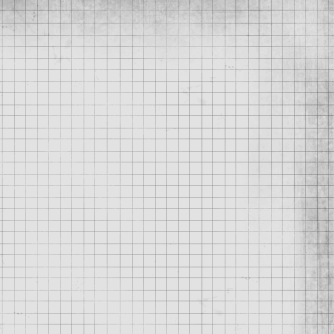   Carrefour Jeunesse - Option Emploi du Rocher-Percé409 B, boulevard René-Lévesque OuestChandler (Qc)	G0C 1K0	Resp.:   Mme Annie Tapp, directrice	Tél.: 689-6402	                Mme Marie-Josée Smith, présidente	Fax: 689-4306Site Internet:  www.cjerocherperce.comServices :  	-     Assistance pour la préparation d’une lettre de présentation, CV et                                   entrevue d’emploi;-     Orientation scolaire et professionnelle; Ateliers de groupe; Documentation, répertoire et ordinateurs disponibles;Séjours exploratoires pour mieux connaître ta région;      Centre d’Action Bénévole Gascons-Percé inc.390,  René-Lévesque Ouest Chandler (Qc)   G0C 1K0	Resp.: Mme Josiane Blais, d.g.	Tél.: 689-6023  Courriel:    josianeb@globetrotter.net                                    	info-cabgp@globetrotter.netServices : 	  - Popote roulante;                 	  - Accompagnement médical;	  - Système « PAIR »;           	  - Etc… Centre d’aide aux victimes d’acte criminel  (CAVAC    GÎM)484, Place Hôtel-de-Ville    Suite 113 (Qc) 	G0C 1K0	Resp.: M. Harry Babin, directeur                     	Tél.:   689-4331	              Mme Rachel Nicholas, intervenante (Percé)	Fax:   689-4347	              Mme Estelle Arsenault, intervenante Site Web:  www.cavac.qc.caCourriel :  cavacgim@globetrotter.netServices:          -   Intervention post-traumatique, psychosociale et judiciaire;	    -    Information sur les droits et les recours;	    -   Assistance technique;	    -   Accompagnement dans les démarches;	 -   Orientation vers les services spécialisés.	Centre d’aide et de lutte contre les agressions  à caractère sexuel (CALACS) La bôme Gaspésieî   Soutien téléphonique, suivi individuel, service médical et judiciaire,       prévention et  information, défenses de droit, sensibilisation47, rue BakerC.P. 6160Gaspé  (Qc)	G4X 2T7	Resp.:  Jenny Synnot         					Tél. :                 368-6686					                       		 		           1-866-968-6686Courriel :  intervenante.gaspe@calacslabomegaspesie.comPour urgence :  1 888 933-9007 (ressource provincial)Info-social :       811  option 2Centre Émilie-Gamelin 307, rue Mgr Ross EstChandler (Qc)	 G0C 1K0                                                               	                  Resp. :  Mme Sylvie Giroux, d. g.                         	Tél : 689-6100	    M. Philip Berger, président		Fax : 689-4777Courriel :   sgiroux@cegamelinchandler.comServices :    -  Accompagnement vers Droits et Recours en santé mentale                         	    Gaspésie/les Îles;	- Support, suivi de type communautaire;	- Accompagnement;	- Répit, dépannage, gardiennage;	- Vêtements et nourriture à notre clientèle.3  Volets :    1.   Hébergement transitoire de 8 lits (90 jours et moins);2.  Hébergement de moyenne durée, appartements communautaires         autonomes avec soutien (12 logements,   14 places);                         3.  Centre d’activités.  Centre pour personnes handicapées « La joie de vivre »440,  boul.  PabosPabos (Qc) 	G0C 2H0	Resp.:   Mme Nathalie Kearney, coordonnatrice	Tél.: 689-4498	                M. Réginald Blais, président	 Fax: 689-4484Courriel:  centrelajoiedevivre@gmail.comServices :    -  Accompagnement dans les démarches;-  Activités diverses d’intégration;-  Se consacre à la mise en œuvre de conditions favorables pour améliorer la c     condition de vie de la personne vivant avec un handicap, promouvoir ses        droits, défendre ses intérêts.Centre résidentiel communautaire L’Arc-en-soi Service :  Organisme de réinsertion sociale et économique des contrevenants.       95, boul. Perron	Maria (Qc)     G0C1Y0 	Resp. :    Mme Silvie Lagacé, d.g.                     	Tél : 759-1464, #201                                               M. Alexandre Parent, pers. ressource	           1-888-759-1464				Fax : 759-1573	Courriel : alexandre.parent@arcensoi.ca* Fermé TemporairementConvergence163, rue Commerciale OuestChandler, (QC)     G0C 1K0	Urgence :   M. Jean-Jacques Elie, d.g. Sainte-Anne-des-Monts	Tél. :             689-0911		      	Bureau régional :	Tél. :   418 764-6054                                                       Mme Maude Carbonneau/Giroux 	        1-855-866-4455Diabète PabokServices :   Informer, sensibiliser, prévenir, former, favoriser la recherche, défendre 	 les droits, etc.157, Grande-Allée Est,   app. A-1Grande-Rivière (Qc) 	G0C 1V0	Tél : 616-1715 (cell.)	Resp.:  Mme Monique Blais, présidente    	Tél.: 385-2333Courriel :            moniqueblais2015@gmail.com                      diabetepabok@gmail.comSite internet :   www.diabete.qc.caFemmes « Entre-Elles »Services :  Accueil chaleureux, écouter, aide individuelle, confidentialité, support,                        accompagnement, référence, centre  de documentation.440, Commerciale OuestChandler (Qc)	G0C 1K0	Resp.:  Mme Linda Grenier, coordonnatrice	Tél.: 689-7224	               Mme Marie-Claire Blais, présidente	Fax: 689-6977Courriel : centre@femmesentre-elles.comLactescence PabosLactescence Pabos est un organisme à but non lucratif qui œuvre dans la MRC Rocher Percé dans le but de promouvoir l’allaitement maternel et d’offrir du soutien aux mères qui allaitent.Services :Lactescence-Pabos propose des formules de café-rencontre, café lacté, des ateliers, du jumelage avec des marraines d'allaitement, un service de garde téléphonique, la vente, le prêt et la location de produits connexes ainsi que de l'aide aux mamans dans le besoin.Tél :  418 689-LAIT (5248)Courriel:             info@lactescencepabos.orgSite internet:    www.lactescencepabos.orgMaison des JeunesServices :    Offrir un encadrement de sécurité et d’écoute aux jeunes :   motivation,                           référence, prévention, activités, etc… ainsi que le service de travailleur de                           milieu.29, rte ChapadosGascons (Qc)   	G0C 1P0	Resp.:   Mme Louisette Allain, présidente (local)	Tél.: 396-2264             	                       Mme Madeleine Morin, coordonnatrice          Courriel : lmbm@globetrotter.bet  MDJ Chandler55, rue Ste-Famille Chandler (Qc)	G0C 1K0	                         	Resp.: Mme Sandra Blanchette          		Tél.: 689-4101 (local)Courriel :  mdjchandler84@globetrotter.net	  MDJ Grande-Rivière03, La Grande-Allée EstGrande-Rivière (Qc) 	G0C 1V0	Resp.: Mme Francine Lebreux, coordonnatrice	Tél.: 385-2554			           782-4198 (cell.)Courriel :  escapade.mdj@gmail.comMaison Blanche-Morin (La)Hébergement et aide aux femmes victimes de violence dans un contexte conjugal et aux enfants victimes ou témoins de cette violence.C.P. 1002Pabos (Qc) 	G0C 2H0	Resp.:  Mme Hélène Vandette, directrice 	Tél.: 689-6288	               M. Christian Carignan, président	Fax: 689-4956Courriel:   lmbm@globetrotter.net                       milounoir5@hotmail.comLa Maison de la Famille et Centre Alpha Rocher-Percé630,  avenue Hôtel-de-VilleChandler (Qc)    G0C 1K0		Resp.:   M. Jacques Roy, directeur	Tél.: 689- 4048	                                             	 Mme Danielle Martin, présidente	Fax: 689-6866        Courriel : afmcvm@globetrotter.net                                                    Services :       -  Activités qui répondent aux besoins en sécurité alimentaire;                      	      -  Ateliers favorisant l’apprentissage des compétences parentales et                                                                 croissance personnelle par l’expérimentation d’habiletés sociales.Mouvement Action Chômage (M.A.C.)25, rue Commerciale Ouest  -  Bureau 01Pabos (Qc) 	G0C 2H0	Resp.:  Mme Nadia Mongeon	Tél.: 689-2030			Fax:  689-4555Courriel: macgaspesie@globetrotter.netProduire la Santé EnsembleL’organisme accompagne et développe des solutions collectives pour améliorer la santé globale par l’accroissement de l’autonomie alimentaire.Services :    Épicerie du village (viande et légumes locaux), aliments biologiques, espace   	ludique et éducatif pour petits et grands,  moulin à farine, etc…43, rue de l’ÉglisePercé, 	G0C 2L0   		Resp.: Mme Charlie Paquette Dupuis, directrice	Tél. :  514-686-7615 (cell)                                                                                                                                                                                                        782-1311Courriel : charlie@produirelasanteensemble.orgRépit-Pabok105, Commerciale OuestChandler(QC)            G0C 1K0        	Resp.: Mme Nathalie Langelier, présidente   	Tél.: 689-6696  #2765Courriel : nathalie.langelier@cissss.gouv.qc.caServices:  	-  Donne du répit aux parents et familles qui vivent avec une ou des  	     personnes déficientes intellectuelles, offrir des activités à ces personnes                                  dans un cadre stimulant et  sécuritaire;		-   Service de gardiennage pour T.E.D à la Base Plein Air de Bellefeuille en                      			  lien avec le Centre de Réadaptation;     	     	  	  (* T.E.D. : Trouble envahissant de développement)         		-  Offrir du service de répit aux parents et ressources de type familial et aux                                  enfants  en trouble de développement.Société Alzheimer Gaspésie-Îles-de-la-Madeleine (SAGÎM)Pour les proches des personnes atteintes, écoute, référence, support, documentation, répit aux familles, groupes de soutien, sécu-retourPoint de service Chandler129,  boul. René-Lévesque Ouest   Bureau 13-AChandler (Qc) 	G0C 1K0	Resp. :  Mme Jessica Aspirot, intervenante       	Tél. :   689-6480   Courriel:   jessica.aspirot@sagim.caS.O.S. J’ai faim388, Grande-Allée EstGrande-Rivière (Qc)      G0C 1V0	Resp.:  Mme  Doris Trachy, présidente               M. Michel Whittom, secrétaire-trésorier	Tél.:  385-4696 Services :   -    Promouvoir la réussite scolaire et contribuer à combattre le décrochage                                 scolaire en organisant et en supportant des activités pouvant répondre aux                                 besoins des jeunes d’âge scolaire.Offrir des cartes de dîner, service de gardiennage et dîners, dépannage         alimentaire, activités parascolaires et collationsTransport adapté et collectif des Anses-  Service de transport en commun adapté accessible aux personnes vivant avec des     limitations   physique, intellectuelle, sensorielle, mentale et ayant un impact sur leur       mobilité dans la MRC du Rocher-Percé.129,  boul. René Levesque Ouest local S-103Chandler (Qc)  	G0C 1K0                                           		                         Resp: M. Gaétan Deraîche, directeur                        	Tél :  689-4144                                                                                             					Fax:  689-7034                              Courriel :  transportdesanses@globetrotter.netVision Gaspé/Percé NowOrganisme communautaire desservant la population anglophone en  représentant ses   intérêts en développant des programmes répondant à ses besoins spécifiques de   Matapédia à Gaspé.28, rue St-PatrickC.P. 67Douglastown (Qc)	G0C 1M0	Resp. : Mme Jessica Synnott	Tél.: 368-3212Courriel :  j.synnott@vgpn.caAssociation du Cancer de l’Est du Québec151, rue Saint-LouisC.P. 4151Rimouski (Qc)	G5L 0A4	   	Tél. :  1-800-463-0806                                   			Fax :                   724-9725L'Hôtellerie Omer-Brazeau : un milieu de vie chaleureuxSituée à Rimouski, l'Hôtellerie Omer-Brazeau offre un hébergement et un milieu de vie chaleureux aux personnes atteintes de cancer et à leurs proches. Elle accueille :des résidents du grand territoire de l'Est-du-Québec qui ont besoin d'être hébergés à Rimouski pour recevoir des services spécialisés en oncologie à l'Hôpital régional –  Rimouski;des résidents des localités environnantes qui souhaitent bénéficier des services d'entraide, d'information et de soutien psychosocial qui y sont offerts.Pour aide financière (membre)Fonds Michel Lancup (C.H.  -  local  101)   451,  Mgr Ross EstC.P. 3133Chandler (Qc)	G0C 1K0		Resp.:  M. Fernando Pelletier, président          	Tél.: 689-2950	                	               Mme Diane Gervais, secrétaire                                 	          689-6737          	               Mme Reina Huard, sec. trésorière 	          689-2261(# 2019)Services : 	î Aide financière pour les médicaments face au cancer;	î Aide financière pour les accompagnements transport  médicaux  face au      cancer; î Aide pour la fourniture d’accessoires (ex. : perruque, chaise roulante, matelas,    etc…).Association des personnes handicapées visuelles GÎM473, boul. Perron
Maria (Qc)	 G0C 1Y0	Resp. : Dany Cyr, d.g.	Tél. :  1 -877-681-9959Courriel :            info@aphvgim.comSite internet :  www.aphvgim.com-   Améliorer la qualité de vie des personnes handicapées visuelles ayant une   déficience       qui ne peut pas être rectifiée par une correction ophtalmique.     	Services :  - Rencontre à domicile.		   -  Soutien technique pour compléter les formulaires de services gratuits.		   -  Support moral pour briser l’isolement.		   -  Participer aux activités et rassemblements.		   - Organisation d’activités d’intégration de loisir, sportive et culturelle.	Association régionale des Familles d’AccueilServices :    -  Promouvoir et valoriser le rôle des familles d’accueil;		-  Regrouper et représenter les familles d’accueil;		-  Informer et former les familles d’accueil;		- Veiller aux intérêts des familles d’accueil;		-  Etc…239, rue St-Pie XPaspébiac (Qc)	G0C 2K0	Resp.:  Mélanie Gagnon	Tél. :    752-6791					Association des TCC et ACV Gaspésie-Iles-de-la-          Madeleineî Défense les droits des personnes traumatisées craniocérébrales et des personnes      accidentées cérébro-vasculaires.Siège social20, rue des FauvettesC.P. 308Maria (Qc)       	G0C 1Y0		          		Resp. :  Mme France Leblanc, directrice				Tél. :   1-888-278-2280											Fax :   1-418-759-5120Courriel :  assotccacv@outlook.com   Point de service :(MRC Rocher-Percé)Chandler (Qc)	G0C 1K0		Resp. :  Mme Martine Tremblay, intervenante		Tél. :  616-0156Courriel : martinetccacv@hotmail.comCASA-  Organisme communautaire desservant la population anglophone en  représentant ses      intérêts en développant des programmes répondant à  ses besoins spécifiques de         Matapédia à Gaspé.Comité d’action sociale anglophone168,  boul. Gérard D. LevesqueNew-Carlisle  (Qc)   G0C 1Z0                  	Resp:  M.  Allen Richards,  directeur exécutif	Tél.:  752-5995				Fax : 752-6864Courriel : kim@casa-gaspé.com	Centraide Gaspésie-Îles- de -la -Madeleine-  Organisme de charité à but non lucratif et autonome.-  Les dons amassés permettent de soutenir financièrement les organismes      communautaires qui viennent en aide aux plus démunis.	 230, rte du Parc Suite E216 Ste-Anne-des-Monts (Qc)   G4V 2C4			Resp.: M. Stéphane Boucher, directeur 	Tél.:   1-418- 763-2171 	        	              			Fax:   1-418-763-7677Courriel :          bureau@gim.centraide.ca                                centraidegim@globetrotter.etSite Internet : www.gim.centraide.caDroits et Recours en santé mentale GÎM60,  boul. Perron OuestC.P. 258Caplan (Qc)    	G0C 1H0	  	 	Resp : Mme Karyne Boudreau,  directrice par intérim            		Tél. :   1-800-463-6192                                                                                                                                                                                                                                 #104     1-418-388-2506   			Fax:    1-418-388-2416        Courriel :          info@dersmgim.orgSite Internet : www.droitsetrecours.org-  Offrir une démarche individuelle ou collective d’aide, d’accompagnement, de        vigilance,   d’information et de formation en défense des droits auprès des personnes      fragilisées et vulnérables par  une problématique de santé mentale.-   Dénoncer et agir contre les pratiques et les politiques qui vont à l’encontre des       droits de la personne.-   Notre philosophie s’appuie sur le principe de primauté de la personne, notre       intervention se veut humain et s’effectue dans une action de respect de la personne.-   Favorisant une prise en charge par l’individu lui-même, nous ne voulons véhiculer       que sa volonté et non celle de qui que ce soit.Services offerts:    - Défendre et promouvoir les droits individuels et collectifs.- Accroître les compétences de la personne vivant ou ayant vécu avec des problèmes  de       santé mentale à défendre ses droits.- Faciliter l’accès et l’utilisation des recours existants.- Encourager, favoriser ou dénoncer certaines pratiques en santé mentale.- Favoriser l’autonomie et la prise en charge des personnes par elles-mêmes.- Sensibiliser la population au vécu des personnes qui vivent avec une problématique de      santé mentale.	Droits et revendicationDroits Devant  -  Groupe et défense des droits des personnes assistées sociales de la Gaspésie.425A, boul. Perron  Maria (Qc)		G0C 1Y0		Tél.:  1-418-759-8099	Resp. : Mme Jacinthe Leblanc, coordonnatrice         		 Fax: 1-418-759-8000Courriel : droits-devant@globetrotter.net* Ouvert du lundi au vendredi de 8 h 00 à 12 h 00 et de 13 h 00 à 16 h 00.Épilepsie Gaspésie-Sud114, boul., Gérard-D. Lévesque Ouest C.P. 550New-Carlisle (Qc)	G0C 1Z0	Resp.: Mme Manon Lebrasseur, coordonnatrice	Tél.: 1-418- 752-6819Courriel: info@epilepsiegaspesiesud.comSite internet: www.epilepsiegaspesiesud.comServices :     -  Accompagnement pour la défense des droits;	 -  Bourse d’étude aux enfants vivant avec l’épilepsie;	  - Documentation.Voici ces qui pourrait être défrayé :  	-  Effets scolaires;				- Inscription scolaire;				-  Espadrilles d’éducation physique;				- Sac d’école;				- Vêtements d’éducation physique;- Frais de valorisation (briser l’isolement);- Cours de peinture (culturel).	Aide pour les frais de déplacement, services en neurologie.Écoute active et support moral, accompagnement conférence carte VIA Rail offertes aux membres inscrits qui ont l’épilepsie, ayant besoin d’aide pour voyager par train, prêts vidéocassettes sur l’épilepsie.Frais d’ambulance (certain montant).Équipement spécialisé en rapport avec l’Épilepsie.	ESPACE Gaspésie-les-Îles	12-1,  de la Cathédrale	Gaspé (Qc)	G4X 1N8	Tél. : 1-866-368-2015				Resp. :  M. Alexandre Gaudreault	Tél. :  418 -368-2015				Fax :  418 -368-2015	Site Internet : espacesansviolence.org	Courriel :  	 espacegi@cgocable.ca	Prévention de la violence faite aux enfants.	Services offerts :- Application du programme éducatif ESPACE dans les écoles primaires, les services   de garde (CPE), les groupes de loisirs et de sports et autres milieux de vie.- Rencontres individuelles post-ateliers offertes aux enfants qui le désirent et, au    besoin, référence vers les ressources appropriées.- Création d’ateliers sur mesure afin de répondre à des besoins ou situations    spécifiques.- Ateliers de sensibilisation pour les organismes communautaires, les associations, les   intervenants et intervenantes du milieu, les groupes d’étudiants en formation, etc…	- Aide téléphonique et référence.Groupe Ressource en logements collectifs (GRLCGÎM)894 B,  boul. Perron Carleton-sur-Mer (Qc)    G0C 1J0	  	 	Resp. :  M. Ambroise Henry, d.g.	Tél.:  1-418-364-3333			Fax:  1-418-364-3335189, rue Jacques Cartier, #7Gaspé (Qc)	G4X 2P8	Courriel : grlcgaspe@globetrotter.net-  Organisme à but non lucratif né de la volonté du milieu, afin de pourvoir le territoire      gaspésien et madelinot d’un outil de développement en habitation au  service de la        population et ce, par l’aide à la création de coopératives et organismes  à but non       lucratif en habitation (O.B.N.L.).  De plus, il offre des services de support  et de gestion      immobilière personnalisés et adaptés aux besoins des organismes.OGPAC  (Organisme Gaspésien des personnes atteintes de cancer inc. )461 B,  boul. Perron EstMaria (Qc)    G0C 1Y0	  	 	Tél.:  1-418-759-5050	Resp. :  Mme Annie Cayouette, d.g.	 Fax:  1-418-759-5077Site Internet: //www.ogpac.caCourriel : info@ogpac.ca Contribuer au mieux-être des personnes atteintes de cancer et de leurs proches.	Services offerts :	-  Soutien moral et accompagnement;	-  Écoute, support et information durant toutes les étapes de la maladie.	-  Cafés-rencontres, journées mieux-être; ateliers thématiques; conférences;	-  Centre de documentation;	-  Possibilité de jumelages avec des personnes déjà traitées;	-  Prêt de prothèses capillaires, don de parures de têtes et foulards;	-  Prêt de camisoles postopératoires, don de prothèses mammaires temporaires;	-  Rencontres individuelles en fin de vie;	-  Préparation au retour au travail;	- Aide aux formulaires;	-  Support durant la phase terminale et accompagnement en fin de vie;	-  Suivi de deuil pour les proches;	-  Information, sensibilisation et prévention;	-  Et encore plus.Ressource d’aide aux personnes handicapées du Québec Bas St-Laurent Gaspésie-les-Îles  105, Grand Pré     Suite 103 C.P. 453Bonaventure (Qc)	G0C 1E0	Tél.: 1-418-534-5676      		Resp : Mme Martine Audet, coordonnatrice	          1-418-534-5677               Courriel : laressourcebdc@globetrotter.netSite web: http://www.laressourcebasstlaurent.comServices: 	- Aide et entraide;		- Information et sensibilisation;		- Aide financière pour équipements spécialisés;		- Besoins spéciaux et camps estivaux à ses membres  ainsi qu’à leurs proches,                              des régions du  Bas St-Laurent,  de la Gaspésie et des Îles.                      	Bureau régional (Rimouski)	250, rue du Havre   Bureau 01	C.P. 323	Rimouski (Qc)	G5L 7C3		Resp. :  Mme Thérèse Sirois	Tél. : 418 722-7233ROC-GÎM(Regroupement des organismes communautaires Gaspésie/Îles-de-la-Madeleine)C.P. 6152Gaspé (Qc)	G4X 2R7	Resp. :  Mme Geneviève Giguère	Tél. :             368-2904				            581-887-1945Courriel :   info@rocgim.org                        coordination@rocgim.org     (Geneviève Giguère)                        liaison@rocgim.org    (Véronique Allard)                        communication@rocgim.org   (Eve Bourette)Mission :  - Regrouper les organismes communautaires de la Gaspésie et des Îles-de-la-Madeleine        préoccupés des questions sociales et de santé.-  Défendre et promouvoir l’action communautaire autonome.-  Établir des liens avec tous les organismes ou regroupements d’organismes préoccupés      par la reconnaissance et la défense de l’action communautaire autonome et des         questions sociales,  etc…	ADJ (Amis des jeunes)Services offerts :   Participer à la vie scolaire et parascolaire des étudiants par le biais                                          d’activités diverses.C.P. 520Newport (Qc)  G0C 2A0		Resp.:  M. Yves Castilloux, président	Tél.:  1-418-398-7147		M.  Luc Legresley, secrétaire                                                   Cercles des FermièresRôle :  Activités de groupes visant le travail d’équipe tout en aidant la communauté dans                leurs différentes missions.63C, rte 132 OuestGascons (Qc)		G0C 1P0		Resp. : Mme Louise Langlois, présidente	Tél. : 396-2073 (rés.)                                                              Mme Viviane Huard, vice-présidente	     Courriel : llouise009@gmail.comC.P. 442Newport (Qc)		G0C 2A0		Resp.:  Mme Marie-Claude Prévost, présidente	Tél. : 689-9200          		           Mme Maryse Langelier, secrétaireCourriel : batchandler@hotmail.com100-1, rue PlateauChandler (Qc)  		G0C 1K0         		Resp.:  Mme Jocelyne Lucas, présidente   	Tél. : 689-2758                              Bureau atelier d’art                                                                                                                689-2050                    	 Mme Claudette Poirier, vice-présidente                    		   291, St-HilaireGrande-Rivière (Qc) 	G0C 1V0        		Resp.: Mme Madeleine Nicolas, présidente	Tél.: 385-3358 Courriel : madeleinenicolas@hotmail.com313, rte 132Ste-Thérèse (Qc)		G0C 3B0		Resp.:  Mme Dorine Marcoux, trésorière	Tél.:             385-2454	             Mme Suzanne Boucher, présidente                          	           581-353-1016Courriel : cydor1647@gmail.com 1122, chemin Val d'EspoirVal d’Espoir (Qc) 		G0C 3G0				Resp.:   Mme Suzanne Cloutier, présidente                                                     Tel : 418-782-2670                                             Mme Christiane Bourget,  trésorière	Tél.:             782-2581Chevaliers de Colomb-  Promouvoir et diriger des œuvres éducatives, religieuses et sociales. Un mouvement qui     vient des hommes de foi. Une société fraternelle de secours mutuel à forme fédérative.Conseil 3261566, rue Commerciale OuestChandler Qc)	 G0C 2K0                 	Resp.:  Jeab-Marc Trenblay , Grand Chevalier   	Tél : 418-554-0737			Tél.:           689-6406 (local)          		       	                                                                           Conseil 852880, Grande-Allée EstGrande-Rivière (Qc)    G0C 1V0                                                       	            	Resp.:  Gérald Larocque , Grand Chevalier        	Tél. : 385-2443Courriel : claudinemercierhotmail.comConseil 8847428, Rte 132Barachois (Qc)	G0C 1A0		Resp.:  M. Stéphane Langlois, Grand Chevalier	Tél.:  408-6718 (cell.)	                M. Normand Bond, secrétaire financier                                                      782-5211 (travail)                                                                                                 		          					           782-6572  N.B.Club des 50 ans & plusRôle:   Association de membres de plus de 50 ans ayant pour but de leur fournir des                services et activités.63B, rte 132 OuestGascons (Qc)	G0C 1P0	Resp. : M. Gilles Grenier, président 	Tél. : 396-5304                                                    	           396-5609 (local)    Courriel : grenier1951@hotmail.com398, rte 132Newport (Qc)	G0C 2A0	Resp.: Mme Claudine David, présidente     	Tél.:  777-2045	                         Mme  Monique Meunier , sec. trésorière                      	           777-2820 (local)Courriel : claudinedavid20@hotmail.com 153 rte 132Pabos-Mills (Qc)  G0C 2J0	Resp.:  Mme Gracia Gionest, présidente	Tél.:  689-6208	               Mme Jean-Guy Huard		    689-2017Courriel : gracia1935@hotmail.com509, Mic MacChandler (Qc)     G0C 1k0	Resp.: Mme Suzanne Joncas, présidente	Tél.:  689-6562 local	            M.	Jean-Guy Huard, secrétaire                                                       689-3342           		    		    689-6865Courriel : club50ansetpluschandler@outlook.com107, rue du ParcC.P. 3443Grande-Rivière (Qc)   G0C 1V0			Resp.: Mme. Denise Laplante, présidente                	Tél.: 385-3858 (local)                                                                       	           398-2282 res.Club FADOQ  Anneaux d’or de Cap D’espoir52, rue Curé -Poirierc.p 118Cap d’Espoir (Qc)	G0C 1G0	Resp.:   M.  Alcide Proulx, président	Tél.: 782-6910 (rés.)Courriel :    alcideproulx@gmail.comClub LionsService :   Aide financière pour l’achat de lunettes avec prescription.163, rue Commerciale OuestChandler (Qc)	G0C 1K0	Resp.:  M. Jean-Yves Mercier, président     	Tél. :   616-0048  (cell)           689-6396 ( dom.)                                	M. Marcel Molloy, trésorier                                                                                    689-6753   (dom.)		Mme Diane Gervais, secrétaire	            	           360, Grande-Allée EstGrde-Rivière (Qc)    G0C 1V0	Resp.: M. Bernard Stevens,  président                            	Tél.:   680-2226Courriel : stevensbernard82@gmail.com52 rue Curé. PoirierCap D’espoir  G0C 1G0	Resp.:   M. Jimmy Hayes, président	Tél.:  782-2204 (#205)Club optimisteService :   Aide les jeunes en difficulté en ce qui concerne le matériel  scolaire.                       Inspirer le meilleur chez les jeunes.63, rte 132 EstGascons (Qc)	G0C 1P0	Resp.:  M. Daniel Huard, président	Tél.: 396-5597	               M. Gaston Morin, secrétaire254A, rte 132Pabos-Mills (Qc)           G0C 2J0	Resp.:  Mme Gertrude Dow, présidente                             	Tél: 689-3434 	               M. Bernard Smith, secrétaire                                          	          689-1690 Courriel :  gertrudedow@telus.net	  bernard.smith1205@gmail.com 36B,  Grande-Allée OuestGrde-Rivière (Qc)       G0C 1W0		Resp.: M. Didier Moreau, président 	Tél.: 385-3879                                                                                                                                                                                           483-2237Collectif Action Jeunesse  des Anses inc.484, rue Hôtel de Ville     Suite 204Chandler (Qc)	G0C 1K0	Resp.:   Mme Magalie Albert, présidente	Tél.: 689-4255 (local)                                             Mme  Sandra Blanchette, pers. ressourceCourriel : collectifactionjeunessedesanses@globetrotter.netServices :     -  Donne un service de prévention en toxicomanie dans les écoles. 	 - Aide aux jeunes en difficulté. 	 - Aide aux 0-18 ans des milieux défavorisés et handicapés.Croix-RougeServices:    î Aide aux sinistrés, hébergement, vêtements, nourriture. 36. E.M. LittleChandler (Qc) 	G0C 1K0		Resp.: Mme Raymonde Charbonneau	Tél: 689-6174                                                                                                                                                                             689-9296 (cell) Courriel :  raycarb@outlook.comDomrémyService :    -   Organisme qui donne des services, ex. :  location de salle, bureau de                             service- loyer en haut en lien avec toxicomanie ou                                l’alcoolisme (dépannage à court terme).613, Hôtel-de-VilleChandler (Qc)	G0C 1K0	Resp.:    Mme Nancy Lelièvre, présidente    	Tél. : 689-9175	                 M. Jean-Eudes Leblanc, vice-président	           	                 M. Martin Duguay, secrétaire trésorier                                                      680-3002Les Anciens  Combattants (Légion Canadienne)Rôle :  Faire en sorte que la mémoire du travail des anciens combattants soit connue et                reconnue à travers les générations futures et souligner tout évènement important                s’y rattachant.77, rue Mgr RossChandler (Qc)	G0C 1K0             	Resp.:   M. Henri Vachon, président    	Tél.: 689-6020 (local)                                              Mme.Vera Wall, trésorièreCourriel :  filiale203@gmail.comAlccolique anonyme (Les vendredis à l’Unité Domrémy de Chandler,  M. Armand Soucy)613, Hôtel-de-VilleChandler (Qc)	G0C 1K0	Resp. :  M. Patrice Langelier		Tél. : 398-7057Groupe péninsule :  Tous les mercredis à 20 h 00 et tous les   dimanches matin à 10 h 00                                              au 2ième étage de la maison des jeunes de Chandler.Narcotique anonyme (réunion chaque lundi 19 heures, au local de l’unité Domrémy)15,  rte des CyrNewport		G0C2A0 	Resp.:   M.  Martin Duguay (Newport)                                                                      680-3002                           Association des Aînés de la M.R.C. de Rocher-Percé120, boul. René-Lévesque EstChandler (Qc)	G0C 1K0	Resp.:   Mme Reina Huard, présidente                  	Tél.:  689-5722            	                Mme Nathalie Duguay, d.g.   	Fax : 689-5755   Courriel : aines@globetrotter.netServices :  	-    Entretien ménager léger;	-    Entretien ménager lourd intérieur;-    Entretien ménager lourd extérieur.	-    Corporation d’aide à domicile	-    Service de commission	-	Répit aux familles	-    Préparation des repasCentre  intégré de Santé et des Services Sociaux Rocher-Percé Le CSSS assure l’accessibilité, la continuité et la qualité des services destinés à la population de la MRC Rocher-Percé. C’est un point de référence ou la population peut d’adresser en cas de problèmes de santé et des problèmes psychosociaux. Volet CLSC633, avenue DaignaultChandler (Qc)	G0C 1K0	Tél.:  689-2572			Fax:  689-4707Point de service de Gascons63, rte 132 OuestGascons (Qc)  	G0C 1P0	Tél. :  396-2572			Fax :  396-2367Point de service de Percé98,  rte 132 OuestPercé (Qc) 	G0C 2L0	Tél.:   782-2572			Fax:  782-5501Volet Hôpital451,  Mgr RossChandler (Qc)	G0C 1K0	Tél.:  6 89-2261			Fax:  689-6131Site web: www.csssrocherperce.comVolet Jeunesse - DPJî Protection de la jeunesse, réadaptation, hébergement, jeunes contrevenants, etc..633, avenue DaignaultChandler (Qc)	G0C 1K0           	Resp. : Mme Lynn Vachon/Vallée, chef service      	Tél. : 689-6696 (#2520)		  	Fax : 689-4707Volet Réadaptationî Personnes ayant une déficience auditive, du langage, motrice ou visuelle.633, avenue DaignaultChandler (Qc)	G0C 1K0           	Resp. : Mme Karine Aubin, coordonatrice      	Tél. : 689-2572		  	Fax : 689-4707Courriel :  karine.aubin.cissssgaspesie@ssss.gouv.qc.ca  Volet Réadaptation en dépendance Gaspésie/Îles- de- la   - Madeleine   î Service spécialisé en dépendance : alcool, drogue, médicament, jeux.633 , avenue Daignault (CLSC)Chandler, (Qc)               G0C 1K0                                                            	                   Resp: Mme Stéphanie Francoeur	Tél. : 689-2572  Site Internet: Erreur ! Référence de lien hypertexte non valide.Volet SEGA (Service externe de gériatrie active)î Soutien à domicile personnes âgées.633, avenue DaignaultChandler (Qc)	G0C 1K0          	Tél. : 689-6696 Centre Jeunesse Gaspésie/Îles-de-la-Madeleine  « Succ.   Rocher-Percé »Service :   Protection de la jeunesse, réadaptation, hébergement, jeunes contrevenants,                       antécédents, retrouvailles, expertises, adoption,  etc…633,  rue Daignault   Chandler (Qc)	G0C 1K0		 Resp.  Mme Lyne Vachon/Vallée, chef de service 	Tél.:   689-2286			Fax.:  689-4643Centre de Justice de Proximité484, avenue Hôtel-de-Ville     Bureau 102Chandler Qc	G0C1K0	Resp : Mme Liane Castonguay, d.g.	Tél. :       418-689-1505			                                          1-844-689-1505			Fax :       418-689-1506Site web  : www.justicedeproximite.qc.caCourriel ; gim@cjpqc.caServices :	-  Information juridique.	-  Accompagnement pour trouver le bon formulaire.	-  Information sur les types de recours et le déroulement des instances.-  Orienter vers des organismes, des professionnels ou vers un mode alternatif      àde résolution  de conflit.Centre Local d’Emploi101,  Commerciale OuestChandler (Qc)	G0C 1K0	Resp. : Mme Caroline Marcoux, directrice	Tél. : 689-2201                                                	Fax : 689-5745Offre des ressources et services :- Aux personnes qui ont besoin d’une aide en matière d’emploi ou une aide de dernier     Recours.- Aux personnes qui ont des emplois à combler et qui sont désireux d’obtenir des réponses     à toute question concernant la main d’œuvre et le développement des compétencesSEMO  (Service externe de main d'œuvre)Services :    Le service externe de main d’œuvre de la Gaspésie et des Îles favorise l’accès, l’intégration, le maintien  et la réintégration en emploi des personnes handicapées.Site Web ; www.semogim.orgCourriel : info@semogim.org  Point de service Rocher-Percé101, rue Commerciale OuestChandler (Qc)	G0C 1K0                                                            					Resp. : Mme Sandy Nicolas, conseillère en main d’œuvre	Tél.: 1-800-883-5187  #2	             		Fax :                689-5745Courriel : sandy.nicolas@semogim.orgRésidences de type familial- Résidence pour les personnes âgées en perte d’autonomie, hébergement temporaire et    répit.	Ressource Intermédiaire	379, boul. René-Lévesque Ouest	Chandler (Qc)	G0C 1K0		Resp. :  Mme Suzette Bujold	Tél. :  689-6014	Résidence Les Colibris	206, rte 132	Pabos-Mills (Qc)	G0C 2J0		Resp. :  M. Alex Blais	Tél. :    689-1719	Courriel : alex_blais_9@hotmail.com	Ressources intermédiaires	-  Ressources intermédiaire, centre d’hébergement pour les personnes atteintes de la                    maladie d’Alzheimer et de déficit cognitif.	Aux Beaux Souvenirs	249, rue Mgr Ross	Chandler  (Qc)	G0C 1K0			Resp. :  Mme Amélie Blais	  	Tél. : 1 -581--996-6382                                                             Sabine Leblanc resp. sur place	Centre d’accueil « La Villa Pabos »-  Hébergement de personnes âgées en perte d’autonomie et hébergement temporaire      pour du répit aux familles, aide,  soutien, consultation,  référence.	75, des Cèdres	Chandler (Qc)	G0C 1K0	Resp . :  M. Cédric Moreau,  chef d’hébergement	Tél. :   689-6621	                 		Fax :  689-4860Courriel : cedric.moreau.gaspesie@ssss.gouv.qc.ca	Association La Belle Vie	-  Centre d’hébergement pour personnes autonomes et semi-autonomes.168, rte St-FrançoisPabos (Qc)	G0C 2H0		Resp. :  Mme  Mélanie Dufresne	Tél. :             680-0014                                              Mme Mélissa Descanio                                                                           	                      368-1355 (travail)				     514-710-3003Foyer Berthelot13, rue BerthelotSte-Thérèse (Qc)	G0C 3B0		Resp. :   Mme Simone Berthelot 	Tél.:   385-3139	                 Mme Linda Berthelot                  Courriel : berthelotlinda@gmail.comMaison de l’Anse de Newportî  Hébergement pour personnes âgées en perte d’autonomie - (3 places privée et 9 places      ressource intermédiaire).588, rte 132Newport (Qc)	G0C 2A0	Resp. :  Mme Amélie Blais	Tél. :  777-2008	                M. Alex Blais	      Courriel : alex_blais_@hotmail.com	Résidence Ste-Germaine01 A, rte 132 EstC.P. 37Gascons (Qc)	G0C 1P0	Resp. :  Mme Janick Savage	Tél. :  396-2352Lignes d’écoute et d’information	   Gai écoute 				Tél.: 1-888-505-1010           Site Internet : www.gaiecoute.org    Jeunesse – J’Écoute  (pour 19 ans et moins)	Tél.: 1-800-668-6868          Site Internet : www.jeunessejecoute.ca         Lignes Parent				Tél. :  1-800-361-5085           Site Internet : www.ligneparents.com    Centre antipoison				Tél. : 1-800-463-5060    Centre  de prévention du suicide  (GÎM)		Tél. : 1-800-277-3553	   Ligne Info-Abus				Tél.: 1-888-489-2287     S.O.S. Violence conjugale			Tél. : 1-800-363-9010     Convergence			Tél. : 1-855-866-4455           (Service d’aide aux conjoints violents et aux             hommes en difficulté)	   Tel.-Jeunes     (pour 5-20 ans)		Tél.: 1-800-263-2266           Site Internet : www.teljeunes.com      Tel-Aide Québec			Tél. :        418   686-2433			                                 	            1 -877-700-2433    Site Internet : www.telaide.qc.ca